НОД по лепке во второй младшей группе «Вкусные гостинцы на день рождения Мишки»29 января во второй младшей группе прошла непосредственно образовательная деятельность по художественно – эстетическому развитию на тему «Вкусные гостинцы на день рождения Мишки». К ребятам в гости пришла медведица со своим маленьким медвежонком Мишкой. Она загадала загадки, о её любимых лакомствах.«Вкусный он и очень сладкий. Быть здоровым помогает,                                                                                                       Его пчелы собирают» (мед)«Ягодку сорвать легко - Ведь растет невысоко.Под листочком загляни-ка, Там созрела (земляничка)        Рассказала ребятам, что у её сыночка Мишутки сегодня день рождения, но сейчас зима кругом снег, угощений нет. И, ребята охотно согласились им помочь, приготовить печенье.      Прежде чем приступить к работе, размялись. 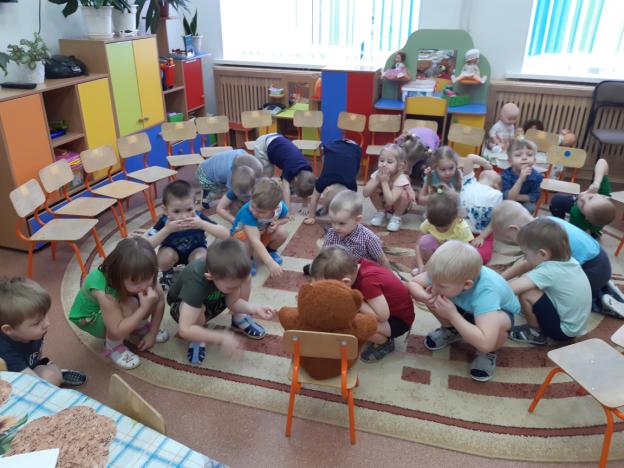 Влево, вправо повернись, В медвежаток превратись.Медвежата в чаще жили, головой своей кружили. Вот так, вот так головой своей кружили. (повороты головы)Медвежата мед искали, дружно дерево качали.Вот так, вот так дружно дерево качали. (покачивание руками)Медвежата в лес ходили и из речки воду пили.Вот так, вот так и из речки воду пили. (наклоны)А потом они плясали, выше лапы поднимали. Вот так, вот так выше лапы поднимали. (прыжки на месте)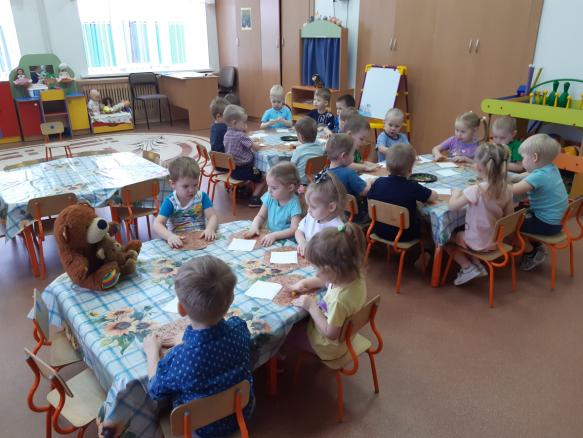 Вспомнили приемы лепки круглой формы и столбиков, приступили к работе. 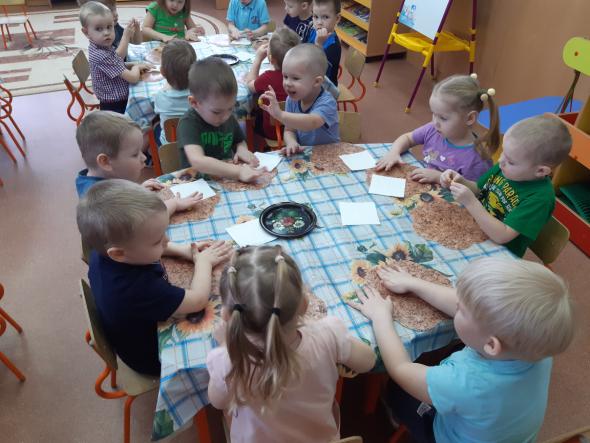 Готовые баранки и пряники разложилина тарелочки. 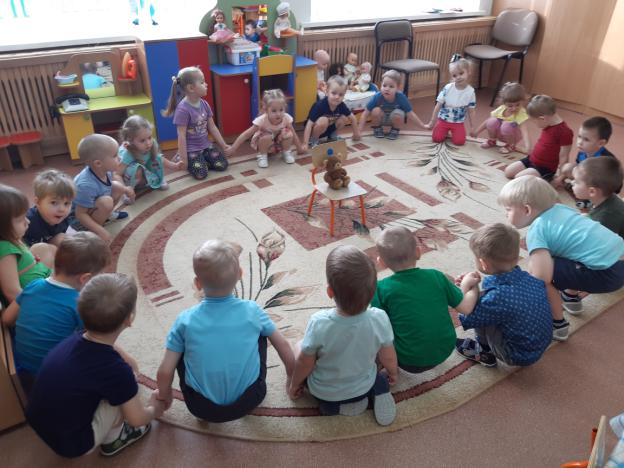 В конце занятия спели для именинника «Каравай», Мишка очень обрадовался и поблагодарил ребят за угощения.Материал подготовила воспитательМА ДОУ АР детский сад «Сибирячок»Гущина М.Ю.